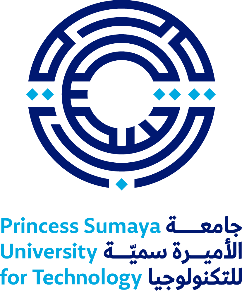 نموذج طلب دعم حضور مؤتمر للطلبةالمرفقات: نسخة من البحث. كتاب قبول البحث في المؤتمر.   تقرير المحكمين (إن وجد). ما يشير إلى رسوم المشاركة في المؤتمر وما تغطيه هذه الرسوم.        ما يثبت أن المؤتمر العلمي مصنف في Scopus.الجزء الخاص بالطالب:الجزء الخاص بالطالب:الجزء الخاص بالطالب:الجزء الخاص بالطالب:الجزء الخاص بالطالب:الجزء الخاص بالطالب:الرقم الجامعي :  اسم الطالب :  التخصص :  دكتوراه  ماجستير بكالوريوسالبرنامج :   القسم :  الكلية :  العام الجامعي :  الفصل الدراسي:  البريد الإلكتروني :رقم الهاتف :  أنا الموقع أدناه ، أتعهد بتصفية السلفة (إن وجدت) خلال شهر من تاريخ عودتي من السفر وتزويد الدائرة المالية بالأوراق اللازمة لذلك.أنا الموقع أدناه ، أتعهد بتصفية السلفة (إن وجدت) خلال شهر من تاريخ عودتي من السفر وتزويد الدائرة المالية بالأوراق اللازمة لذلك.أنا الموقع أدناه ، أتعهد بتصفية السلفة (إن وجدت) خلال شهر من تاريخ عودتي من السفر وتزويد الدائرة المالية بالأوراق اللازمة لذلك.أنا الموقع أدناه ، أتعهد بتصفية السلفة (إن وجدت) خلال شهر من تاريخ عودتي من السفر وتزويد الدائرة المالية بالأوراق اللازمة لذلك.أنا الموقع أدناه ، أتعهد بتصفية السلفة (إن وجدت) خلال شهر من تاريخ عودتي من السفر وتزويد الدائرة المالية بالأوراق اللازمة لذلك.أنا الموقع أدناه ، أتعهد بتصفية السلفة (إن وجدت) خلال شهر من تاريخ عودتي من السفر وتزويد الدائرة المالية بالأوراق اللازمة لذلك....../...../.....تاريخ تقديم الطلب:توقيع الطالب: الجزء الخاص بالمؤتمر:الجزء الخاص بالمؤتمر:الجزء الخاص بالمؤتمر:الجزء الخاص بالمؤتمر:الجزء الخاص بالمؤتمر:الجزء الخاص بالمؤتمر:اسم المؤتمر : الموقع الإلكتروني للمؤتمر:   لا   نعمهل تم تصنيف وقائع المؤتمر السابقة ضمن SCOPUS؟    ( مع إرفاق الوثائق ) هل تم تصنيف وقائع المؤتمر السابقة ضمن SCOPUS؟    ( مع إرفاق الوثائق ) هل تم تصنيف وقائع المؤتمر السابقة ضمن SCOPUS؟    ( مع إرفاق الوثائق ) هل تم تصنيف وقائع المؤتمر السابقة ضمن SCOPUS؟    ( مع إرفاق الوثائق ) الدولــــــــــــــــــــــــــــــة :المدينة :مكان انعقاد المؤتمر :...../...../........../...../.....إلــــــــــــــــــــــــــــــــــــــــــــــــى :...../...../.....مـــــــــــــــــــــــــــن :مدة انعقاده :     رسوم التسجيل :الجهة المنظمة :   عن بُعد   عن بُعد   عن بُعد   وجاهي   وجاهيحضور المؤتمر :      الملخص البحث  هل تم قبول المشاركة في المؤتمر على أساس البحث أم الملخص؟                  هل تم قبول المشاركة في المؤتمر على أساس البحث أم الملخص؟                  هل تم قبول المشاركة في المؤتمر على أساس البحث أم الملخص؟                  هل تم قبول المشاركة في المؤتمر على أساس البحث أم الملخص؟                  اسم البحث :...../...../........../...../.....تاريخ القبول :  ...../...../........../...../.....تاريخ ارسال البحث للمؤتمر:الجزء الخاص بالمشرف:الجزء الخاص بالمشرف:المشرف:الرتبة الأكاديمية:        تاريخ بدء الإشراف: توصية المشرف: الجزء الخاص بالقسم :الجزء الخاص بالقسم :الجزء الخاص بالقسم :الجزء الخاص بالقسم :توصية مجلس القسم :  موافق         غير موافق غير موافقتوقيع رئيس القسم :                التاريخ:...../...../.....الجزء الخاص بالكلية المعنية :الجزء الخاص بالكلية المعنية :الجزء الخاص بالكلية المعنية :الجزء الخاص بالكلية المعنية :تنسيب عميد الكلية :  موافق         غير موافق غير موافقتوقيع العميد :                التاريخ:...../...../.....الجزء الخاص بعمادة البحث العلمي:الجزء الخاص بعمادة البحث العلمي:الجزء الخاص بعمادة البحث العلمي:الجزء الخاص بعمادة البحث العلمي:تنسيب عميد كلية الدراسات العليا والبحث العلمي   موافق         غير موافق غير موافقتوقيع العميد :                التاريخ:...../...../.....الجزء الخاص بالرئيس :الجزء الخاص بالرئيس :الجزء الخاص بالرئيس :الجزء الخاص بالرئيس :قرار الرئيس :   موافق         غير موافق غير موافقتوقيع الرئيس :                التاريخ:...../...../.....